გვესაჭიროება 8 წვერიანი არმირებული ოპტიკური ბოჭკოვანი კაბელის განთავსება.კაბელი უნდა იყოს დაცული გარემო ზემოქმედებებისგან. კაბელი ძირითადად განთავსდება მიწის ზემოთ და გაყვება 0,4 კილოვოლტის ელექტრომომარაგების კაბელს, ხოლო მილსადენის მახლობლობაში სადაწნეო მილსადენს. ზოგიერთ ადგილებში, მაგალითად გზების გადაკვეთის ადგილებში, საჭირო იქნება მიწისქვეშ განთავსება. კაბელის დაბოლოებები უნდა შესრულდეს თანამედროვე სტანდარტის მისაერთებლებით ოპტიკურ ელექტრულ გარდამქმნელებთან. ოპტიკურ ბოჭკოვანი კაბელის და მისაერთებელი დაბოლოებების ტიპი და მახასიათებლები თანხმდება დამკვეთთან.კაბელი უნდა აკავშრებდეს ერთმანეთთან ჰესის შენობას სათავე და სადაწნეო ნაგებობებს. კაბელის განთავსება საჭიროა ორი ჰესისათვის.ოზურგეთის მუნიციპალითეტის სოფ. შემოქმედი ბჟუჟი ჰესი.ამბროლაურის მუნიციპალიტეტი სოფ. სადმელი რაჭა ჰესი.კაბელების განთავსება ბჟუჟი ჰესისთვის მოცემულია სურათი 1-ზე.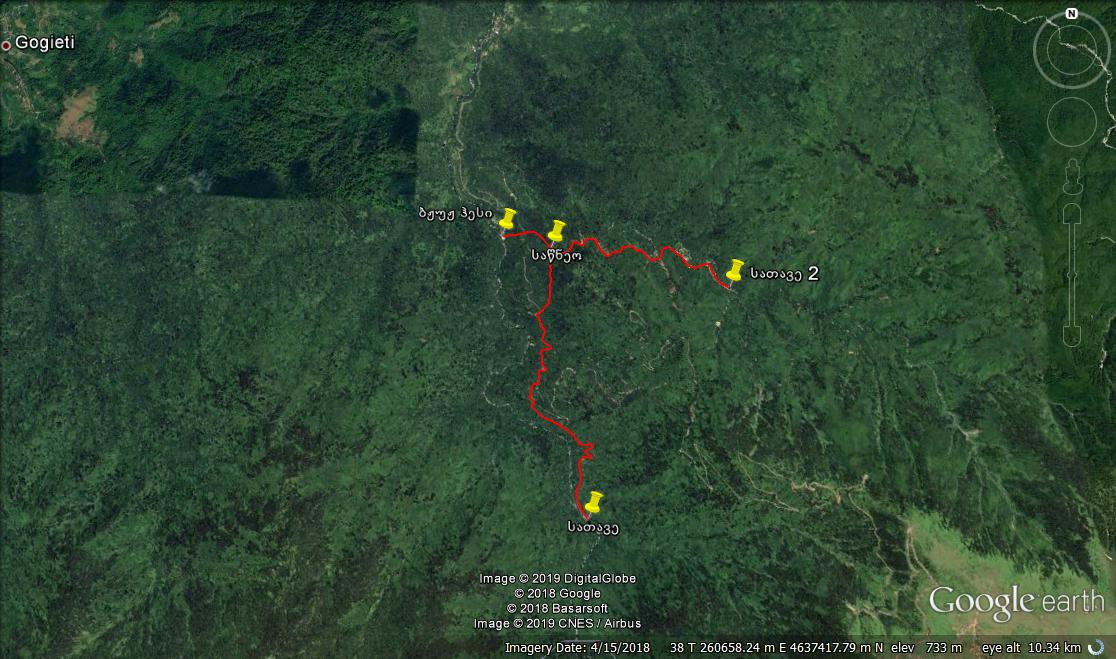 სურათი. 1.ხოლო სურათი 2-ზე მოცემულია რაჭა ჰესზე განსათავსებელი კაბელი.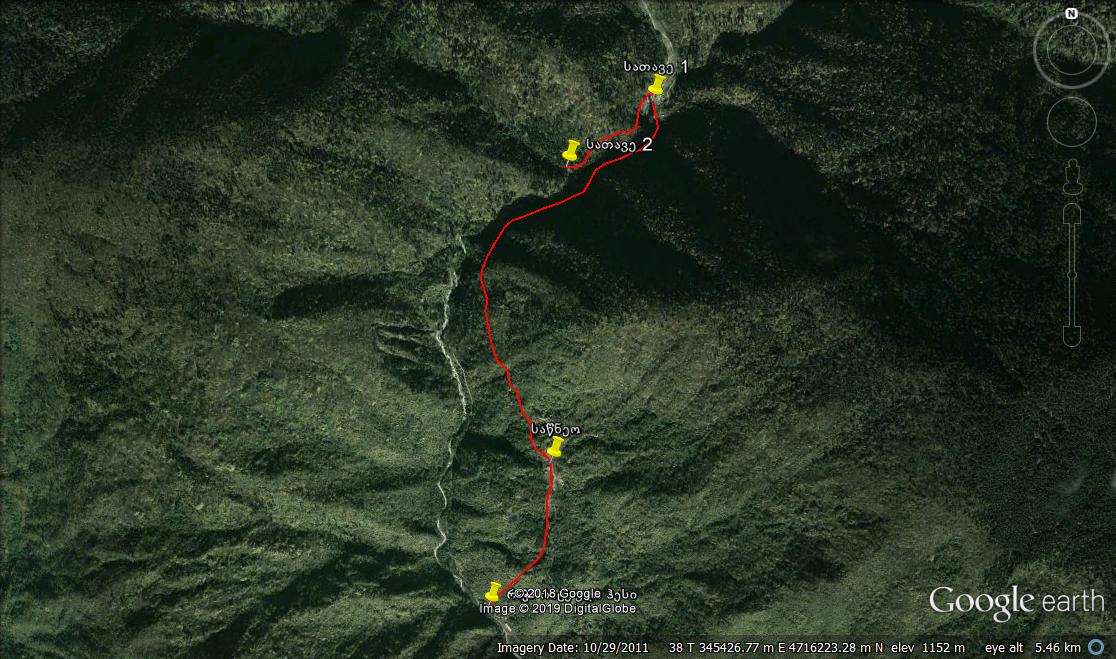 სურათი. 2.კაბელების სავარაუდო სიგრძეები მისი მიერთების კოორდინატების ჩვენებით მოცემულია ცხრილში.ნახაზებზე მოცემულია ბჟუჟა და რაჭა ჰესების გეგმები. სადაც დეტალურადაა ნაჩვენები კაბელის განლაგების მარშუტი.ჰესის დასახელებასაწყისი წერტილიკოორდინატებისაბოლოო წერტილიკოორდინატებიმანძილი(მეტრი)შენიშვნაბჟუჟი ჰესიჰესის შენობა260127/4638404საწნეო260624/4638230850ბჟუჟი ჰესისაწნეო260624/4638230სათავე 1 (ბჟუჟი)260883/46355274000ბჟუჟი ჰესისაწნეო260624/4638230სათავე 2 (კალოვა)262368/46377562600რაჭა ჰესიჰესის შენობა345033/4714862საწნეო345369/47155981150რაჭა ჰესისაწნეო345369/4715598სათავე 1 (რიცეულა)345901/47172662500რაჭა ჰესისათავე 1 (რიცეულა)345901/4717266სათავე 2 (ხედეთური)345490/4716970610სულ ჯამური სიგრძე11710საერთო ცდომილება+50÷150 მეტრი